装备前行力量特变电工2018届校园招聘简章招聘会定于9月27日（周一）16:00，大学北区绿3-101教室特变电工是为全球能源事业提供系统解决方案的服务商，形成了以能源为基础，输变电高端制造、新能源、新材料中国三大战略性新兴产业集群。成功构建了特变电工（股票代码600089）、新疆众和（股票代码600888）、新特能源（股票代码1799.HK）三大上市公司。现已发展成为世界输变电行业的排头兵企业，我国大型铝电子、多晶硅新材料研制出口基地，大型太阳能光伏系统集成商，国内拥有14个制造业工业园，海外建有两个基地。变压器年产量达2.5亿千伏安，位居中国第一、世界前三位。特变电工集团综合实力位居世界机械500强第228位、中国企业500强第277位、中国机械100强第9位，公司品牌价值502.16亿元，排名中国500最具价值品牌第47位。特变电工专注于“输变电、新材料、新能源、能源”领域的开拓与协同发展。在输变电领域，公司传承我国变压器行业70余年、电线电缆60余年的制造历程，围绕国家“一特四大”能源战略，相继在新疆、辽宁、山东、天津、湖南、四川、上海等地建立了绿色高端制造基地,在海外建有印度能源装备制造基地和塔吉克斯坦能源公司。在新材料领域，公司目前已掌握了铝的深加工自主知识产权的核心技术，依托新疆煤电资源优势，已形成“煤电-高纯铝－电子铝箔－电极箔”一体化循环经济产业链。在新能源领域，公司依托新疆丰富的煤电光照资源优势，大力推进可再生能源发展，已形成“煤电-多晶硅-硅片-太阳能电池组件-大型逆变控制系统-静止无功发生器-太阳能光伏电站”完整的全太阳能产业链，依靠技术创新，达到零排放、零污染，产业链建设不断降低成本，拥有多晶硅提纯及循环、绿色、环保制造的自主知识产权核心技术。能源产业是公司煤电化多晶硅联合太阳能循环经济产业链和煤电化电子铝箔新材料循环经济产业链的能源保障，目前公司煤炭地质储量126亿吨，并拥有3000万吨/年地面生产系统；已建火电装机总量160万千瓦，在建火电装机202千瓦，为疆电外送、疆煤外运的伟大战略服务。交通建设产业是与新疆交通建设集团强强联合，为客户提供投融资、咨询规划、设计建造、管理运营的一体化服务；参与南苏丹、喀麦隆、蒙古国、塔吉克斯坦等海外重大工程项目。科技地产是坚持“绿色科技、智能环保、生态宜居”的发展理念；是中国建筑节能标准制定的参与者和科技地产的引领者；是整合房地产全产业链资源的城市基础建设运营服务商。金融物流产业是紧跟经济全球化和信息技术的发展，打通产业链上下游，创造更高价值；拥有东北、沈阳、华北天津、华南衡阳、西北新疆四大物流产业基地。特变电工以事业留人，以情感留人，以待遇留人；坚持公开选拔、竞争上岗；让大家在推动企业发展的实践中与公司共同成长，为优秀人才搭建公平成长的舞台。特变电工真诚期待拥有梦想、锐意创新的您能与我们共同成长，共创辉煌明天！一、特变电工2018届校园招聘需求二、招聘条件：1、博士、硕士研究生，本科毕业生，优秀海外留学生；   2、品行良好，学习成绩优秀，综合排名在班级前30％以内；   3、非外语类专业毕业生，要求外语水平达到国家六级及以上水平；外语类专业毕业生，要求外语水平达到专业八级水平，口笔译流利；   4、在校期间担任学生干部、获奖学金、获校级先进称号的毕业生及学生党员优先考虑。三、简历投递方式：1、招聘流程：筛选简历—初试—测试—复试—发送录用通知书—签订就业协议；2、应聘人员可登录特变电工全球招聘门户网站进行职位申请,也可在招聘会现场投递简历。3、凡接到短信或邮件通知参加现场面试的毕业生，请携带1份个人简历、相关证书原件及经所在学院盖章确认的成绩单一份，在规定时间内到指定地点参加面试。4、联系方式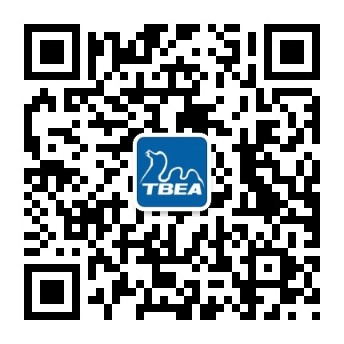 特变电工官方招聘网站：http://tbea.zhiye.com招聘联系人：江小姐、沈先生招聘热线：0994-6553017招聘邮箱：zhaopin@tbea.com序号类别需求专业序号类别需求专业1管理类经济学、金融学、统计学、会计学、工商管理、行政管理、工业工程、工程管理、法学、审计学、人力资源管理、心理学、社会学、物流工程、交通工程、信用管理、知识产权、新闻学、汉语言文学、档案学、英语、电气工程及其自动化等相关专业2技术类电气工程及其自动化、通信工程、自动化、机械设计制造及其自动化、测控技术与仪器、材料科学与工程、冶金工程、能源与动力工程、计算机科学与技术、软件工程、化学、过程装备与控制工程、应用气象学、测绘工程、采矿工程、质量管理工程等相关专业3工程类电气工程及其自动化、应用气象学、机械设计制造及其自动化、能源与动力工程、土木工程、测绘工程、采矿工程、地质工程、工程管理、新能源科学与工程、地理信息科学、遥感科学与技术、电信工程及管理、工程造价等相关专业4国内营销类机械设计制造及其自动化、电气工程及其自动化、自动化、材料科学与工程、化学、采矿工程、测绘工程、能源与动力工程、过程装备与控制工程、冶金工程、英语、通信工程等相关专业5国际市场类国际经济与贸易、英语、俄语、法语、西班牙语、阿拉伯语、葡萄牙语、土耳其语、电气工程及其自动化、机械设计制造及其自动化、自动化、材料科学与工程、能源与动力工程、通信工程、测绘工程、采矿工程、化学等相关专业6供应链类工业工程、机械设计制造及其自动化、电气工程及其自动化、自动化、通信工程、材料科学与工程、化学、采矿工程、能源与动力工程、过程装备与控制工程、智能电网信息工程、焊接技术与工程、俄语等相关专业